  Flan vanillé à l'ancienne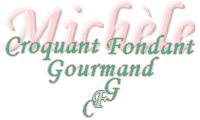 
Pour 6 Croquants-Gourmands 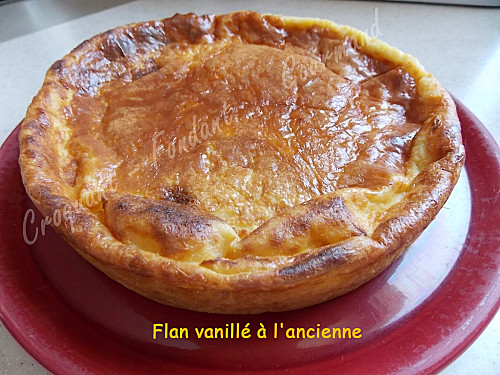 - 1 litre de lait - 1 gousse de vanille - 30 g de beurre - 200 g de farine - 1 pincée de sel
- 100 g de sucre (vanillé pour moi) - 4 œufs
1 moule à manqué de 24 cm de diamètre beurréPréchauffage du four à 180°C (chaleur tournante) Fendre la gousse de vanille en deux et récupérer les graines. Les déposer dans une casserole avec le lait et faire chauffer. Couvrir et laisser infuser. Couper le beurre en dés et le laisser fondre dans le lait tiède. Mettre dans un saladier la farine, le sel et le sucre. Faire un puits et y déposer les œufs. Fouetter l'ensemble pour obtenir une pâte lisse. Ajouter alors le lait et continuer à mélanger jusqu'à l'obtention d'une crème bien homogène. Verser la crème dans le moule. Mettre au four pendant environ 45 mn jusqu'à ce que la préparation soit bien dorée. La préparation est encore tremblotante au centre. Laisser tiédir dans le moule avant de démouler sur le plat de service. Servir frais. 